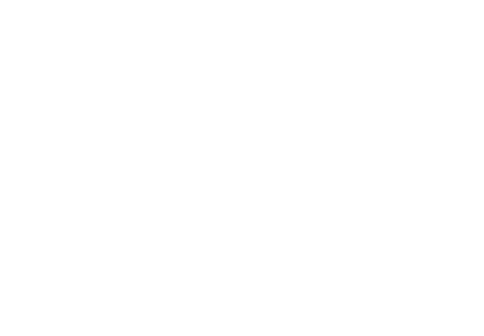 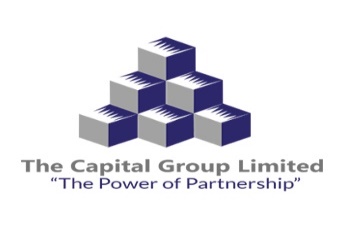 		                                                                                                                                              P. O. Box GP 1666, Accra, GhanaHuman Resource Service                                                                                                                                          Tel: +233-302-670991-2/ 674697 Training Organisational Development Services					   Fax: +233 – 302-660313Financial Advisory & Debt Management Services	Email:info@capitalgroupghana.comEvents Management Services  							JULY 20, 2022TRAINING AND DEVELOPMENT/HUMAN RESOURCE MANAGERGHANA PORTS AND HARBOURS AUTHORITYTEMA		                                                                                                                                                                              OUR REF: TCGL/MKT/PC/04Dear Sir/Madam,INVITATION TO PUBLIC COURSE ON TRANSFORMING MANAGERS INTO LEADERS AND THE PEOPLE POWER INTO RESULTSThe Capital Group Limited is pleased to invite you to participate in its public course dubbed; “TRANSFORMING MANAGERS INTO LEADERS AND THE PEOPLE POWER INTO RESULTS”.The Capital Group Limited is a Management Consultancy Firm that has, for the past twenty-five years, been providing specialized services in Human Resource, Training, Outsourcing, Recruitment, People and Project Management, Corporate Restructuring and Change Management, Debt Management, Facility Management and Financial Advisory Services.Please find attached the Course Overview and Outline for your review.For further details, please contact the following persons: Francis Nuamah (Branch Manager) -0577398563 and Hannah Afenyi (Assistant Branch Manageress) - 0242782822. Looking forward to your participation.Yours faithfully, 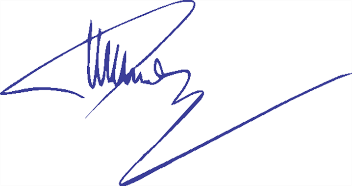 Samuel L. AdetolaChief Executive Officer    Course Overview We live in an increasingly fast-paced and evolving world with constant upgrades caused by rapid technological changes, globalization and changing employee values. It is within this context that leaders must engage in behaviours that effectively bring out the best in their followers and colleagues, and enhance organizational performance. Many are well acquainted with the cliché of leadership being about eloquence, having command, and determination. However, the modern view of leadership is such that through consensus building, collaboration and strategic thinking, one can be an effective leader. Organizational effectiveness is no longer driven by the availability of capital and machines alone. More and more managers are beginning to realize that they need to harness the creative energies of the people they work with. Consequently, there is now a need for managers to be transformed into effective leaders.Course Outline and ObjectivesCourse Outline - Some of the key focus areas of the course include:The Concept of LeadershipTransforming Managers into LeadersIncreasing The Level of LeadershipAchieving Results Through PeopleBuilding a Peak Performance CultureAction PlanningAt the end of the presentation the participants will be able to:Understand leadership and how it differs from management Understand leadership skills for managers to know when to manage and when to lead your team Assess their leadership behavior and determine the best style to generate resultsClearly visualize goals and communicate them to your team Develop techniques to influence others to achieve greater results Create, manage and maintain a high performing team Increase their level of leadershipMethodologyThis training course will utilize a variety of proven adult learning techniques to ensure maximum understanding and retention of the information presented. This includes case studies, interactive activities, exercises, experience sharing and instructional videos.Who Should AttendManagers at all levelsTeam leaders and supervisorsAspiring leaders wishing to understand the change from Management to LeadershipProfessionals who wish to refresh their skillsCourse FacilitatorsThe programme will be facilitated by:Samuel Leslie Adetola is the Founder and CEO of The Capital Group. Samuel is a member of the American Society for Training and Development, American Management Association and Society for Human Resource Management (SHRM), USA.Sammy attended Achimota School and holds a Bachelor’s degree in Finance and Administration from the School of Administration, University of Ghana; a Post Graduate Diploma in Business Studies from the London School of Economics and Political Science – UK and a Master’s degree in Financial Economics from the University College of North Wales – UK. He has also completed many professional courses and participated in several executive training programmes in Europe and the USA including the Wharton Business School, the New York Institute of Finance, Euromoney and Arthur D. Little.  He has held senior management and executive positions in two of the most prestigious banks in Ghana.Excerpts of Facilitator’s Experience HistoryLead Consultant and Facilitator - the training of all managers and supervisors on “Leading The Gold Fields Way”.Facilitated Team Leadership training for employees of Kinross Chirano MinesFacilitated Leadership training for employees of Cargill GhanaLead Facilitator / Associate Consultant – Employee Engagement and Culture Change / Workshop for Golden Star Resources, 2020Lead Consultant and Facilitator - Change Management of Gold Fields Ghana – “DA DA MPUNTU” Lead Consultant and Facilitator - Assertiveness Training for all employees of Gold Fields Ghana (Tarkwa and Damang) and all Service Providers/Contractors as part of the Courageous Safety Leadership ProgramFacilitated Leadership training for employees of Royal Senchi, Facilitated Succession Planning training for employees of Electricity Company of GhanaMentored Barry Callebaut (Ghana) Limited Senior ManagersMelvin S. Ashitey holds a Master of Philosophy in Human Resource management from the University of Ghana Business School. He is a results-oriented young man with cross functional skills under both the soft and hard facets of Manpower Management and possesses passion in HR analytics and data mining.As the training officer of The Capital Group Limited, he oversees the facilitation of training programs for organizations in various sectors. Prior to this, he served as a Graduate Teaching and Research Assistant at the Organization and Human Resource Department of the University of Ghana Business School, Legon, with special interest in business research on strategic management and industrial relations.Melvin is privileged to have participated in a number of consultancy projects for some renowned public and private organizations in Ghana such as the MTN Culture Assessment Project for MTN Ghana and the Capacity Building Assessment and Design of Programs for the Ministry of Tourism, Arts and Culture.Administrative InformationDate:  27TH – 28TH OCTOBER, 2022.Time: 9:00AM T0 3:00PMVenue: CRISMON HOTEL, TEMARate per Participant: GHC 1,000.00 (VAT exclusive)NB: This covers tea or coffee break, lunch, course materials and certificate.Registration FormNOTERegistrationA place will be reserved for you upon receipt of your registration via e-mail or over the phone. Registration form is to be mailed to:   f.ocran@capitalgroupghana.com or   h.afenyi@capitalgroupghana.com Early Bird Special (5% discount)This is for anyone who registers by 25th August, 2022Changes to ProgrammeThe Capital Group reserves the right to change programme date, time, fees and speakers that can occur due to unforeseen circumstances. Every effort, however, will be made to inform participants of any changes.Customized Training and HR SolutionsFor enquiries, please call Portia on 057-739-8562 or send email to portiaaddae@capitalgroupghana.comParticipant’s Details (Compulsory Information)Name: ____________________________________________________________________       Male                FemaleJob Title: _________________________________________________________________Company Name: ___________________________________________________________Mailing Address: ___________________________________________________________Telephone No: ____________________      Email: ________________________________Contact Details (If Different from Participant)Name: ____________________________________Job Title: __________________________________Company Name: ____________________________Telephone No.:______________________________Email: ____________________________________